Bezpečná jízda na koleV pracovním listu si děti připomenou, co je nutné, aby mělo jejich kolo před tím, než vyjedou na silnici. V další části je obrázek dopravní situace. Zde je dobré si vypsat, čeho si na obrázku děti všímají a co je zajímá. U dalších obrázků je možné postupovat stejně, případně se o nich pouze bavit. Je zde vhodné vyvolat debatu ohledně pravidel silničního provozu. Jízda na kole_______________________________________________________Dokresli kolo tak, aby mohlo vyjet do provozu.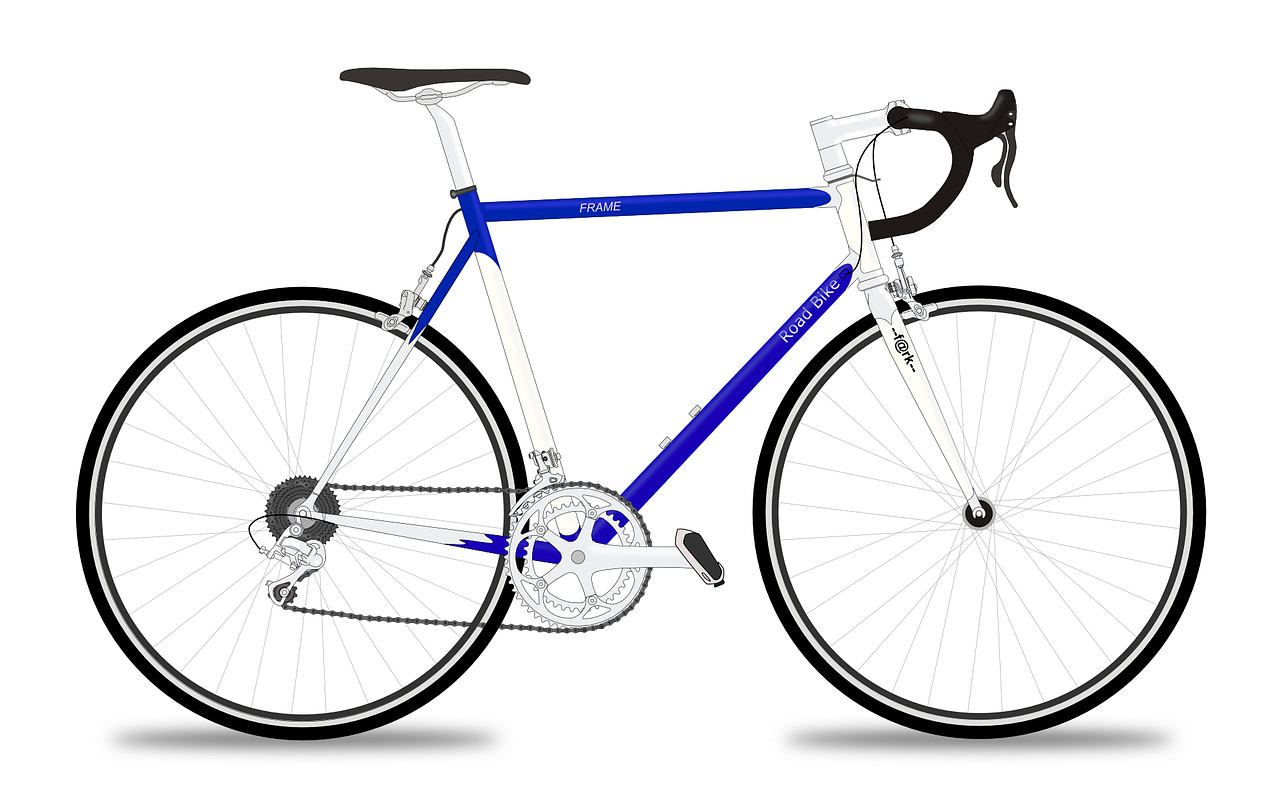 Vypiš povinnou výbavu kola.………………………………………………………………………………………………………………………………………………………………………………………………………………………………………………………………………………………………………………………………………………………………V kolika letech můžeš jezdit na kole sám/sama?v 15 letechv 10 letechv 8 letechPozorně si prohlédni obrázek.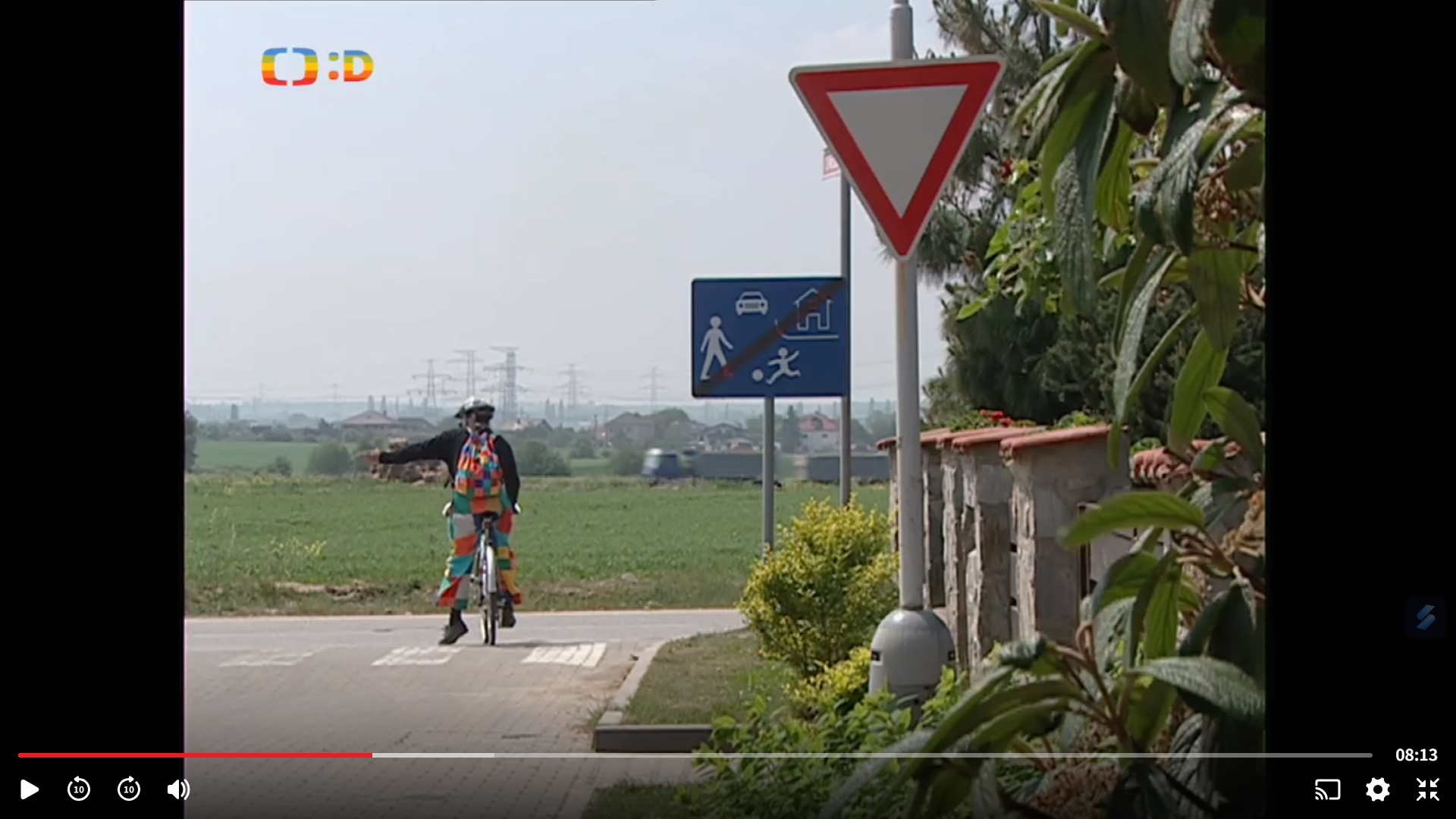 VŠÍMÁM SI…							ZAJÍMÁ MĚ………………………………………………………	…………………………………………………………...	……………………………………………………	…………………………………………………………...
……………………………………………………	…………………………………………………………..
……………………………………………………	…………………………………………………………..
……………………………….………………….		…………………………………………………………..……………………………………………………	…………………………………………………………..
……………………………………………………	…………………………………………………………..
……………………………….………………….		…………………………………………………………..O dalších obrázcích si popovídej ve dvojici.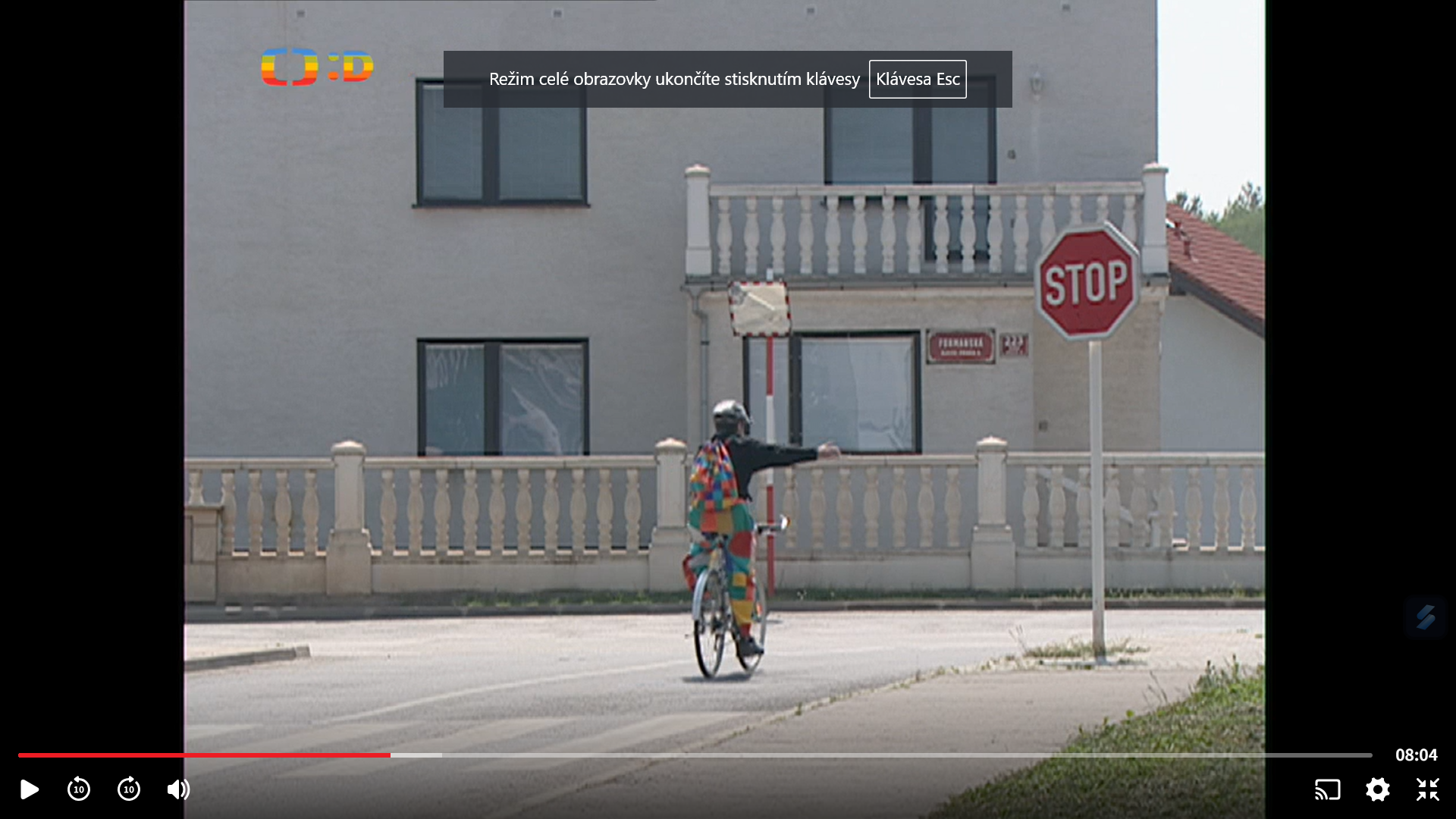 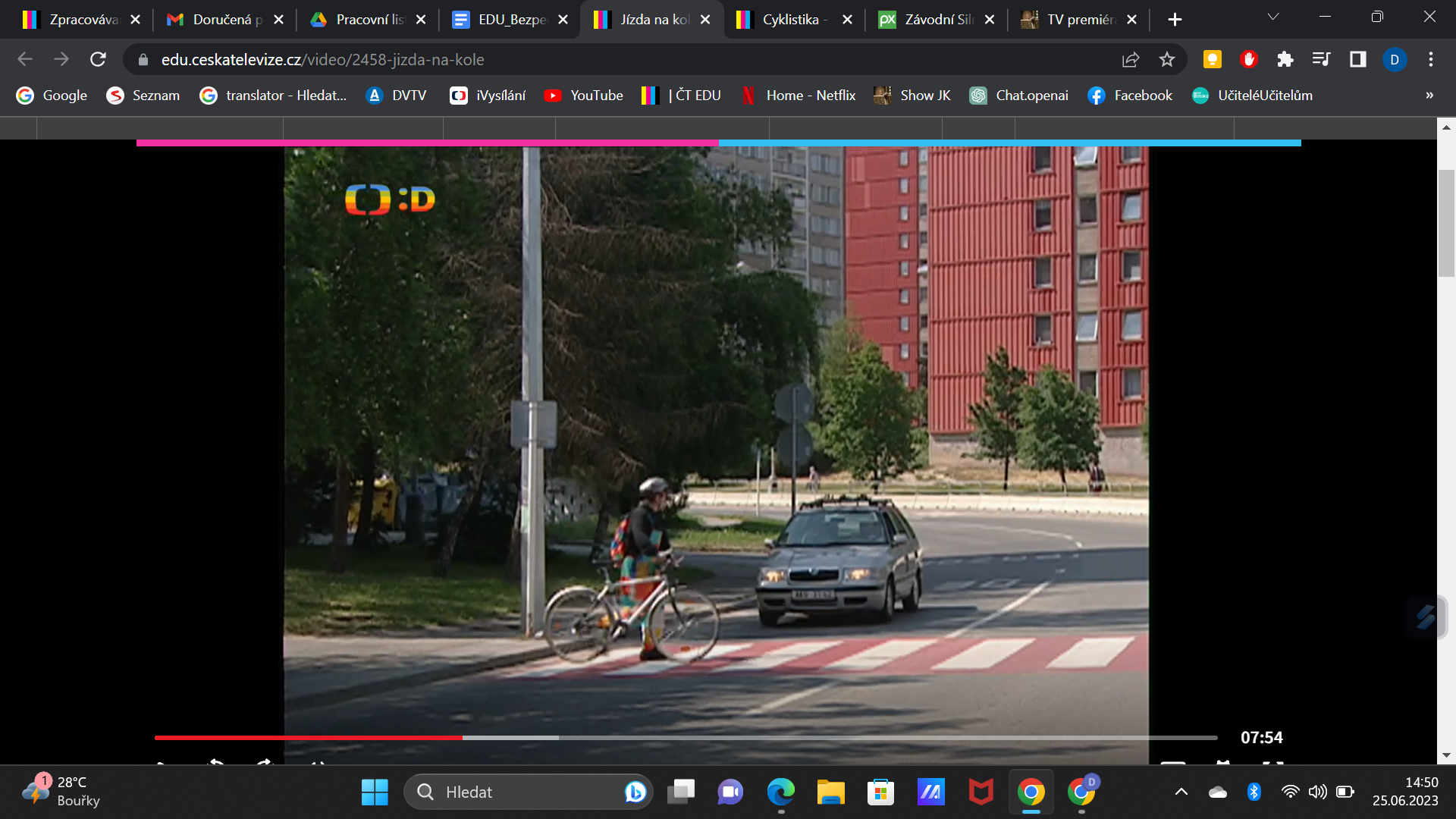 Sebehodnocení: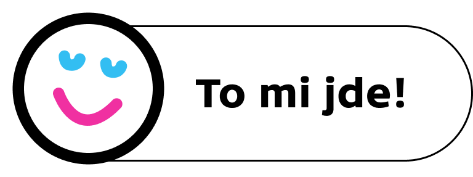 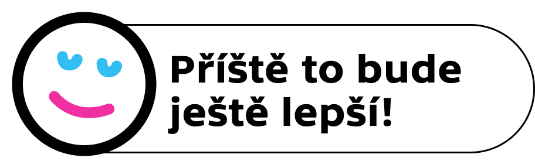 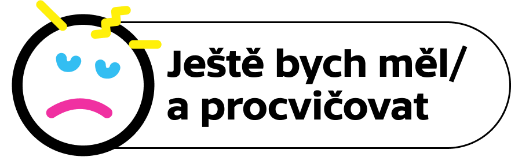 Zdroje: https://pixabay.com/cs/vectors/z%C3%A1vodn%C3%AD-silni%C4%8Dn%C3%AD-kolo-z%C3%A1vodn%C3%ADk-161449/obrázky z videa Jízda na kole